Государственное автономное профессональное образовательное учреждение  новосибирской области«Новосибирский колледж автосервиса и дорожного хозяйства»Методические указания по проведению внеклассного мероприятия тематической  викторины по дисциплине ОУД.03 «ИНОСТРАННЫЙ ЯЗЫК» НОВОСИБИРСК-2023Пояснительная записка Методические указания по проведению викторины по английскому языку «Biography and work of Robert Burns» представляют собой описание содержательной стороны внеклассного мероприятия, посвященного  празднованию дня рождения известного шотландского поэта Роберта Бернса.  Мероприятие проводится для студентов 1 курса специальностей 23.02.07 Техническое обслуживание и ремонт двигателей, систем и агрегатов автомобилей, 23.02.03.  Техническое обслуживание и ремонт автомобильного транспорта и студентов 1 и 2 курса профессии 23.01.17. Мастер по ремонту и обслуживанию автомобилей.Разработана преподавателем иностранного языка Голубевой Е. Ю.Цель мероприятия: Создание условий для интеллектуального развития обучающихся и формирования мотивации к изучению иностранного языка через расширение знаний по страноведению и приобщение к культуре народов изучаемого языка.Задачи: 1. Расширение кругозора, словарного запаса  обучающихся  и знаний  о традициях праздника, посвященного Дню рождения поэта Роберта Бернса в стране изучаемого языка;2. Развитие  познавательного интереса  к  творчеству известного поэта Роберта Бернса ; 3. Развитие и воспитание личностных качеств обучающихся, повышение их лингвокультурного уровня.4. Поощрение познавательного интереса, направленного на достижение высоких результатов при изучении английского языка.Викторина это форма работы, позволяющая повышать интерес к изучаемому предмету и создавать условия для развития творческих и интеллектуальных способностей обучающихся.  Содержание и регламент проведения мероприятия1. Тема викторины: «Biography and work of Robert Burns»2. Форма организации: тестирование  в режиме онлайн.3. Место проведения: ссылка на материалы размещена на сайте учреждения на страницах  преподавателей  иностранного языка;4.Участники: студенты 1 и 2 курса;5. Порядок проведения:5.1. Викторина проводится с 25 по 30 января 2023 г,  текст викторины и информационные материалы  размещаются   на сайте учреждения на страницах преподавателей  иностранного языка;5.2. Участники викторины выполняют задания  в режиме онлайн в указанные выше сроки и отправляют  результаты на почту преподавателя с указанием имени, фамилии, номера группы не позднее 14:00 – 02 февраля 2023 г.5.3. По результатам работ жюри распределяет места. Максимально возможное количество баллов: 43Шкала оценивания результатов5.4. Результаты мероприятия помещаются на сайте учреждения на странице  преподавателя  иностранного языка не позднее 03 февраля 2023 г.;6. Награждение участников викторины: победители конкурса награждаются дипломами 1, 2 и 3 степени.7. Задание и ответы викторины:1. Let’s check what have you read about R.Burns.  Say if the facts are true or false. R.Burns was born in Alloway, on the 25th of January. (+ )His father William Burns was a rich farmer. ( - )There were seven children in his family. ( + )His father could not pay for two sons, so Robert and his brother Gilbert attended school in turn. ( +)He was a ploughboy and at 13 he worked in the field as much as grown – ups. ( + )He didn’t have to help his father on the farm. ( - )He was fond of reading and his favorite writer was W. Shakespeare. ( + )His mother knew many English songs and often sang them to her children. ( + )His nurse told Robert many fantastic tales and ballads. ( + )He wrote his first poem “Handsome Nell”. It was written for his little sister. ( - )2. Try this quiz to find out what you know about Robert Burns. Choose the right answers.1. Who is Robert Burns?a) He is a famous poet.b) He is a famous dancer.2. Is Burns Night an English or Scottish festival?a) English.b) Scottish.3. Burns Night is the birthday of Robert Burns. When was he born?a) 25 January 1759.b) 25 August 1959.4. When do people celebrate Burns Night?a) In the morning.b) In the evening.5. What do men wear on  Burns Night?a) A kilt.b) big hat.6. Which musical instrument do people play  on Burns Night?a) The bagpipes.b) The flute.7. What do people eat with haggis?a) Peas and carrots.b) Potatoes and turnips.8. On Burns Night people eat haggis. What is haggis?a) A pie made of salmon and eggs.b) A pudding made of meat, oats and spices.3. Match the dates with the facts of R. Burns’ life.1759  a) Robert was sent to school, but his school days did not last long as their teacher left the school. Burns’ father employed a tutor for his sons so they got a good education.1765  b) He was born in Alloway, on the 25-th of January.1772  c) He wrote his first poem “Handsome Nell”. It was written for a girl who worked in the field with him.1773  d) He had to begin working on the farm as his family was poor.1786  e) He married Jean Armour, the daughter of a rich master-mason.1788  f) He published his first volume of poems chiefly in Scottish Dialect.1796  g) He died on the 21-st of July in Dumfries.Key: 1.b; 2.a; 3.d; 4.c; 5.f; 6.e; 7.d 4. Say if the facts are true or false. R. Burns travelled all over the world. He was interested in Scottish and English songs, legends and poems. (It’s false. He travelled only around Scotland.)He was a ploughboy and at 13 he worked in the field as much as grown-ups. (It’s true.)When Robert  was 25 years old, his father died and he became the head of the family. (It’s true.)Robert fell in love with Jean Armour as she was the most beautiful girl in the village. (It’s true.)Jean Armour’s parents wanted Jean to marry Robert Burns. (It’s false. They didn’t want Jean to marry Robert Burns, because he was poor.)In 1788 Robert and Jean got married. They had already had twins. (It’s true.)In last years of life Robert Burns lived in Dumfries with his family. He liked that old town for its beauty. (It’s true.)5. Прослушайте аудио и дополните строчки стихотворения, ниже приведенными ответами.  (Звучит тихая музыка, ребята восстанавливают стихотворение «В горах мое сердце».)____________________________________, my heart is not here,My heart’s in the Highlands ______________________________.Farewell to the Highlands, _______________________________,___________________________________, the country of worth.Wherever I wander, _____________________________________________________________________________forever I love.Use these lines:a-chasing the deerMy heart’s in the HighlandsFarewell to the northChasing the wild deerThe birthplace of valourWherever I goWherever I roveThe hills of the Highlands“My Heart’s in the Highlands”.My heart’s in the Highlands, my heart is not here,My heart’s in the Highlands a-chasing the deer;A-chasing the wild deer, and following the roe-My heart’s in the Highlands wherever I go.Farewell to the Highlands, farewell to the North,The birth place of valour, the country of worth;Wherever I wander, wherever I rove,The hills of the Highlands for ever I love.Farewell to the mountains high covered with snow;Farewell to the straths and green valleys below;Farewell to the forests and wild-hanging woods,Farewell to the torrents and loud-pouring floods.My heart’s in the Highlands, my heart is not here,My heart’s in the Highlands a-chasing the deer;A-chasing the wild deer, and following the roe-My heart’s in the Highlands wherever I go.6. Match an English poem with its Russian translation. Go fetch to me a pint o’wine,And fill it in a silver tassie;That I may drink, before I go,A service to my bonie lassie:The boat rocks at the Pier o’Lieth,Fu’loud the wind blaws frae the Ferry,The ship rides by the Berwick-law,And I maun leave my bony Mary.In summer when the hay was mawn,And corn wav’d green in ilka field,While claver blooms white o’er the lea,And roses blaw in ilka bield;Blithe Bessie, in the milkin-shiel,Says, I’ll be wed come o’t what will;Outspak a  dame in wrinkled eild,O’gude advisement comes nae ill.When Junuar wind was blawing cauld,As to the north I took my way,The mirksom night did me enfauld,I knew na whare to lodge till day.By my gude lucka maid I met,Just in the middle o’my care;And kindly she did me inviteTo walk into a chamber fair.Меня в горах застигла тьма,Январский ветер, колкий снег.Закрылись наглухо дома,И я не мог найти ночлег.По счастью девушка однаСо мною встретилась в пути,И предложила мне онаВ её укромный дом войти.Когда кончался сенокос,И колыхалась рожь волной,И запах клевера и розСтруей вливался в летний зной.Когда в саду среди кустовЖужжала сонная пчела,-В тени в загоне для коровБеседа медленная шла.Вина мне пинту раздобудь,Налей в серебряную кружку.В последний раз, готовясь в путь,Я пью за милую подружку.Трепещут мачты корабля,Как будто силу ветра меря…Пред тем, как скроется земля,Пью за тебя, малютка Мэри!Key: 1.в; 2.а; 3.бСПИСОК ИСПОЛЬЗОВАННЫХ ИСТОЧНИКОВ1.https://easyen.ru/load/anglijskij_jazyk/igry/interaktivnaja_igra_some_facts_about_queen_elizabeth_ii/227-1-0-726692. http://www.myshared.ru/slide/451526/Приложение 1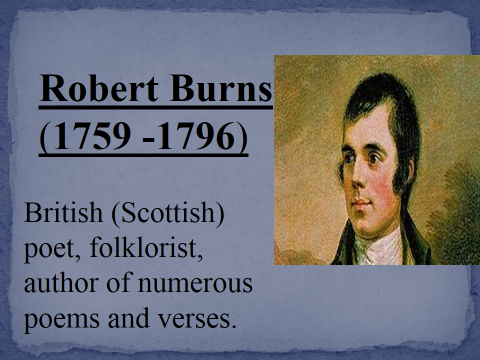 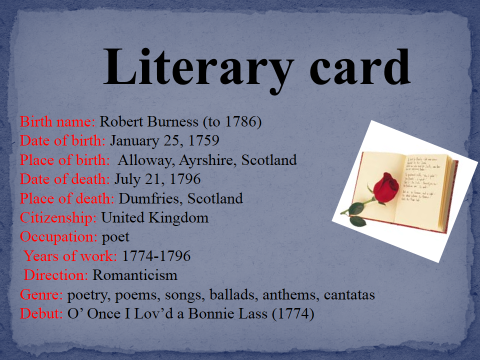 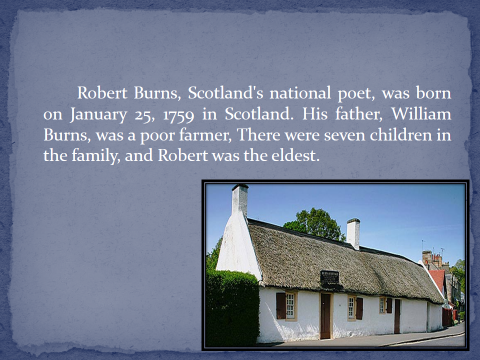 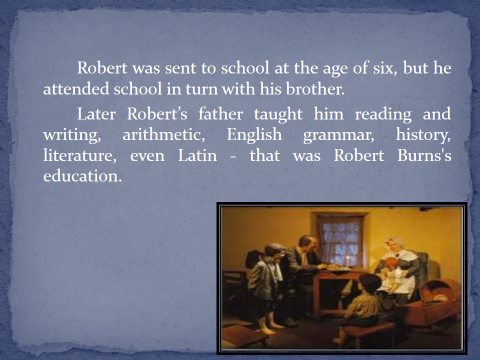 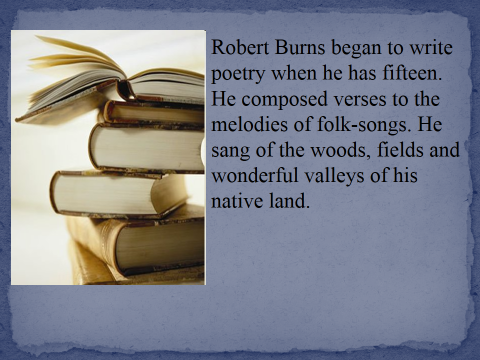 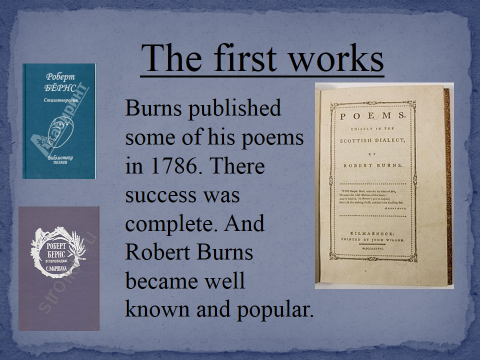 УТВЕРЖДАЮ                                                                   Зам. директора по НМР_________ С.В. Крашенинников                                              «___» ________________ 2023 г.Рассмотрено на заседании ПЦК «Математических, гуманитарных, естественно-научных и социально- экономических дисциплин авто- транспортного направления» Протокол №______от «____» _______________ 2023 г. Председатель ПЦК __________________И. В. Тетерева МестоКоличество баллов Процент выполнения1 место39 - 43 баллов            91-100 %2 место35 - 38 баллов83 - 90 %3 место30 - 34 баллов70- 82 %